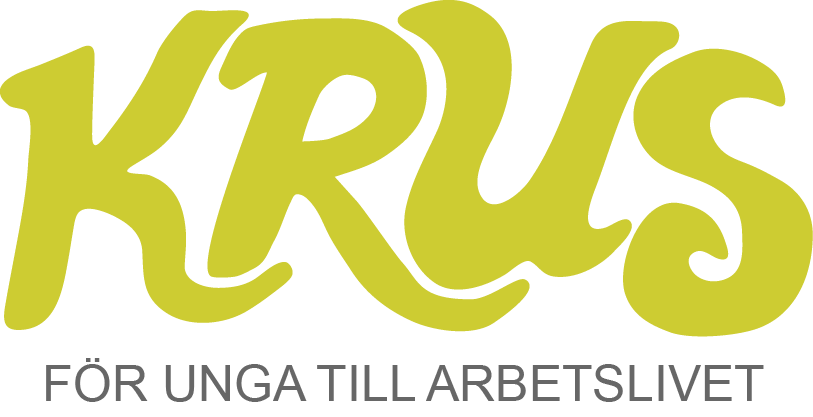 Samverkansteam - SVTLaila Ruchatz Andersson, projektledare KRUSTelefon: 0480 45 38 36 & 070 548 61 49E-post: laila.ruchatz-andersson@kalmar.seJudit Berntsson, koordinator KRUSTelefon: 0480 – 45 35 64 & 072 511 32 31E-post: judit.berntsson@kalmar.se Jenny Wedin, koordinator KRUSTelefon: 010 – 488 28 57 & 072 518 77 18E-post: jenny.wedin@arbetsformedlingen.se Maria Forss, arbetsförmedlare inom samverkan, ArbetsförmedlingenTelefon: 010 – 488 76 56E-post: maria.forss@arbetsformedlingen.se Åsa Holm, arbetsförmedlare inom samverkan, ArbetsförmedlingenTelefon: 010 – 486 43 64E-post: asa.holm@arbetsformedlingen.seJonathan Ugarte Rojas, socialsekreterare inom försörjningsstöd, Kalmar kommun.Telefon: 0480 – 45 07 86E-post: jonathan.ugarte-rojas@kalmar.se Fatima Kazakova, socialsekreterare inom försörjningsstöd, Kalmar kommun.Telefon: 0480 – 45 06 77E-post: fatima.kazakova@kalmar.seEwa Blomqvist, biståndshandläggare inom socialpsykiatri, Kalmar kommunTelefon: 0480 – 45 35 17E-post: ewa.blomqvist@kalmar.se Pia Magnusson, samtalsterapeut, Valnötsträdet, Psykiatrin Kalmar Telefon: 076 – 804 49 47 E-post: piam@ltkalmar.se Lena Israelsson, personlig handläggare, Aktivitetsersättning, Försäkringskassan Kalmar.Telefon: 010 – 118 46 13E-post: lena.israelsson@forsakringskassan.seMaud Sjöblad, personlig handläggare, Sjukpenning, Försäkringskassan Kalmar.Telefon: 010 – 118 46 13E-post: maud.sjoblad@forsakringskassan.se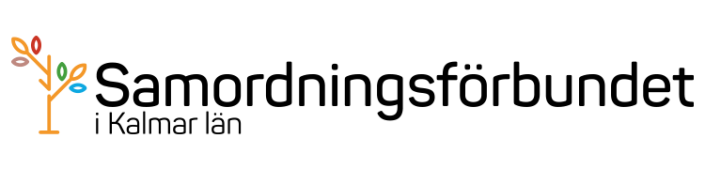 